NOTICE OF CITY OF ELEPHANT BUTTE 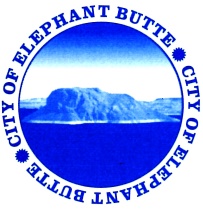 SPECIAL CITY COUNCIL MEETINGOPEN TO THE PUBLIC Wednesday, November 14, 2018Municipal Building – 103 Water Street COUNCIL AGENDA - 2:00pmCALL TO ORDER AND PLEDGE OF ALLEGIANCEROLL CALL  Mayor Eunice KentMayor Pro-Tem Kim SkinnerCouncilor Gerald LafontCouncilor Edna TragerCouncilor Travis AtwellSTATEMENT OF OPEN MEETINGS RESOLUTION & 3 MINUTE LIMIT PER SPEAKER ON ALL ISSUESPUBLIC COMMENTBOARD AND COMMITTEE REPORTS & APPOINTMENTS PRESENTATIONS APPROVAL OF AGENDA - Council Declaration of Conflict of InterestMAYOR AND COUNCIL REPORTS 	CITY MANAGER REPORT CLERK-TREASURER REPORT FIRE CHIEF REPORT CODE ENFORCEMENT REPORT PUBLIC WORKS REPORT CONSENT ITEMS (Roll Call Vote) Approval of Special Meeting Minutes, October 23, 2018REGULAR ITEMS Discussion/Possible Action: Amendment of the Joint Powers Agreement for the purpose of refinancing of the Sierra Vista Hospital loan.  ADJOURNMENT 